                                                             Составитель    Федорова Т.Н., воспитатель ТЦПД №3                      (По материалам книги «Взрывной ребенок», Росс В. Грин)Агрессивный, психованный, манипулятор – кто такой трудный ребенок и как работать с трудными детьми, как их воспитывать.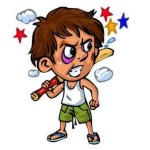 Мы часто сталкивались с детьми, устраивающими истерики, быстро выходящими из себя. Мы называем таких детей невоспитанными, трудными, манипуляторами, считая, что они намеренно так ведут себя, чтобы добиваться своего.  «Стоит быть с ними построже», «Нужно держать таких детей в ежовых рукавицах», «Не стоит потакать их прихотям», - говорим мы, видя очередную истерику. Казалось бы перепробовали все методы: и кнут, и пряник, и строгость, и предельную доброту, обращались к врачам и психологам, и детям поставили диагнозы: синдром дефицита внимания, биполярное расстройство или др. Такие дети проходят и медикаментозное лечение, однако решения проблемы все равно нет: дети как были нервными и агрессивными, так и остаются, из года в год.О таких детях написана книга «Взрывной ребенок», автор Росс В. Грин, американский психолог, более 20 лет специализирующийся на проблемах взрывных детей, от которых все отступились. Он утверждает, что проблему взрывного ребенка решить можно, но строгость и суровое воспитание не делает ребенка менее раздражительным и возбудимым.Кто такие взрывные дети?Мы уже описали взрывных детей. Их взрывоопасность выражается в скандалах, истериках, замыкании в себе, плаче. Такие дети могут быть взрывными только в определенных ситуациях (например, только в школе или только дома), могут взрываться по несколько раз в день или редко, раз в неделю, месяц.Почему трудные дети так себя ведут?Часто, когда ребенок взрывается, мы идем на уступки ему: проще выполнить его требования, чем часами скандалить и портить нервы себе, ребенку и всем окружающим. Люди, работающие с такими детьми, уже перепробовали все методы, и уступка является менее болезненным методом. Жизнь окружающих такого ребенка часто превращается в сплошное испытание: взрывной ребенок не только взрывается, но взрывает окружающих вокруг себя: взрослых, детей (которые, кстати, считают, что  взрывному ребенку больше дозволяется и уделяется больше внимания).В уступках, как основном способе поведения с такими детьми, кроется проблема. Дело в том, что у детей (как и взрослых, как и животных) формируется привычка: стоит только ребенку устроить истерику, как его желание выполняется. Взрослые всеми силами пытаются противостоять этой привычке: настаивают на своем, однако ребенок все больше психует, в итоге на грани отчаяния и в пике скандала взрослые вынужденно сдаются. Ребенок получает свое, и привычка закрепляется.При этом в определенных ситуациях этот же ребенок может вести себя хорошо, не выражает никаких предпосылок плохого поведения. Интеллект таких детей, как правило, соответствует возрастным нормам. Поэтому мы часто говорим такому ребенку: «Можешь (хорошо себя вести), когда хочешь». Отсюда мы делаем вывод, что ребенок устраивает истерику, когда сам этого хочет, делает это намеренно. Манипулирует.Дети ведут себя хорошо, если могутОднако Росс В. Грин, несколько лет совместно с коллегами занимающийся проблемами таких детей, утверждает, что детям тоже не нужны истерики. «Дети ведут себя хорошо, если могут» - это основная позиция автора книги. Сравните с «Дети ведут себя хорошо, если хотят».Бывают дети, которые не умеют хорошо рисовать или, которые никогда не достигнут высоких результатов в спорте и музыке, а есть дети, имеющие особые проблемы – отсутствие адаптивности и самоконтроля – и таких детей мы называем взрывными, невоспитанными, трудными. Детьми, для которых единственный возможный вариант поведения в ряде ситуаций – истерика. Но почему? Что делает собака или другое животное (не обладающее речью), если ей наступят на хвост или зайдут на ее территорию? Рычит, лает, кусается и убегает. Что делает ребенок, не умеющий говорить или выражать свои эмоции? То же самое! Рычит, кричит, психует и убегает. А взрывные дети часто не умеют выражать свои эмоции: они не умеют анализировать свои чувства и желания и не обладают достаточным словарным запасом, чтобы описать свое беспокойство и потребности."Дети не выбирают сознательно вспыльчивость как манеру поведения, точно также как дети не выбирают сниженную способность к чтению".Взрослые, понимая, что есть дети с проблемами интеллектуального и физического, должны признать, что есть дети и с проблемами адаптивности и самоконтроля. Это взрывные дети. Это другие дети. А почему родители должны заниматься с ребенком решением логопедических проблем? Почему родители должны по особой методике учить детей с ДЦП? Эти примеры кажутся нам очевидными. Мы знаем, что дети с нарушением речи нуждаются в наблюдении и лечении у логопеда, с ДЦП – учатся по особой методике, а взрывных детей мы считаем просто невоспитанными. Нам кажется, что нужно просто найти подход к этим детям, быть строже, не потакать капризам, «правильно» воспитывать. Конечно, капризам потакать не нужно, не нужно и вырабатывать связь «истерика – достижение цели». Но что же нужно? Как работать с такими детьми?В чем же суть проблемы трудных детей?
Почему они не могут вести себя как «нормальные» дети?Такие дети знают, что такое хорошо и что такое плохо, они знают, какое поведение считается приемлемым, однако их вспыльчивость отражает своеобразную задержку в развитии. Эти дети не умеют решать возникающие проблемы, находить точки соприкосновения с другими людьми, улаживать разногласия, уступать, контролировать себя в состоянии стресса. А стресс у таких детей вызывает совсем не то, что у «обычных» людей. Стрессовой ситуацией может стать замена одного урока другим, решение пойти в кино не в тот день, в который договаривались заранее, даже если ребенок хочет пойти на предлагаемый фильм и сам просил об этом и т.д. Это происходит из-за того, что взрывные дети уделяют слишком большое внимание отдельным деталям, не умеют «перестраиваться» под другие условия, они в силу своих особенностей предпочитают предсказуемость, распланированную жизнь, простые однозначные ситуации, размеренность. Это не «легкие на подъем» дети.Одной из проблем взрывного ребенка является то, что ребенок сам не понимает, почему он так себя ведет, не может описать это словами (скудный словарный запас) и не может сам справиться со своей натурой. Решение проблемы должен взять в свои руки взрослый, постепенно научающий ребенка справляться со своим стрессом или научая его не воспринимать отдельные жизненные ситуации как стрессовые.Часто взрывные дети уже раздражительны из-за неуспеваемости в школе, травли одноклассников, отсутствия друзей, нормальных отношений со сверстниками. Усугубляется это повышенной возбудимостью нервной системы.Взрывные дети – дети с низким уровнем адаптивности и самоконтроля. Что это?способность переключаться с одной задачи на другую;способность организовать и планировать свою жизнь;способность дистанцироваться от проблемы (ситуация и эмоциональная реакция – одно, решение проблемы – другое);умение находить общий язык с окружающими, умение разговаривать и договариваться, умение жертвовать чем-то своим для другого;умение правильно оценить ситуацию и отношение других по отношению к себе. Взрывные дети могут, например, считать, что их никто не любит, или, наоборот, не понимать, что их собственное поведение может кому-то не нравиться, они могут не замечать, что из-за этого с ними никто не дружит. Таким образом проблемы общения только еще сильнее усугубляются.Все эти качества – не врожденные, они приобретаются, у основной части детей это происходит по мере взросления само, у взрывных – с отставанием. Перечисленные проблемы – это не оправдание плохого поведения ребенка, это причины, с которыми нужно работать, чтобы помочь ребенку преодолеть отставание в развитии.Как исправить поведение взрывного ребенка?Понять, в чем конкретно у ребенка проблема (поможет психолог и наблюдение за ребенком) и постепенно и целенаправленно работать с проблемой. Ребенок не умеет общаться со сверстниками? Нужно учить общаться. Не умеет реагировать на смену плана или обстоятельств? Помочь не считать это проблемой и уметь перестраиваться. Не умеет выражать свои чувства и желания? Учить оценивать свое состояние, работать над пополнением словарного запаса и умением выражать свои чувства, эмоции и желания.От воспитателя, возможно, потребуется отказаться от ряда своих требований (особенно поначалу), научиться активному слушанию, поступиться частью своих желаний и отказаться от старого метода общения. А также потребуется добиться понимания проблемы ребенка от окружающих (учителей, родственников и всех, кто работает и постоянно общается с ребенком).Три стратегии общения с ребенкомА – жестко продавливаем свой вариант поведения (ешь печенку, а то конфету не дам; сегодня пойдем в бассейн – я сказала; собирайся живее – поедем к бабушке).В – полное согласие с желанием ребенка (ничего хорошего, ведь ребенок нуждается в воспитании, особенно если у него не сформированы навыки общения, самоконтроля, уступок).Б – договор между ребенком и взрослым, чтобы все стороны все устраивало. Это долго, трудно, порой со срывами, однако необходимо, если мы действительно хотим, чтобы ребенок вырос активным, самостоятельным, умеющим выстраивать свои отношения с окружающими. Взрывные дети обладают большим потенциалам, у них могут быть замечательные качества и способности, которые трудно разглядеть за постоянными скандалами.Как же договариваться с детьми?Не нужно давать ребенку готовое решение, нужно помочь ему сформулировать свою проблему, помочь предложить свое решение, а затем обсудить его и свое решение, найти то, что приемлемо для обеих сторон. Порой это очень трудно, можно придумать красивое решение, но невыполнимое ребенком или вами. Если найденное решение опять привело к срыву, значит, это было не лучшее решение. Стоит поискать новое.Об этом – основная часть книги «Взрывной ребенок», нет смысла переписывать ее в статье, отмечу лишь, что первое, чему нужно научиться и следовать этому безукоснительно, – активное слушание.Активное слушание ребенкаКак разговорить ребенка? Задавайте наводящие вопросы, сочувствуйте ребенку – повторяйте его слова или мимику, жесты. Не бегите вперед паровоза, сразу предлагая свое решение.- Я не хочу идти сегодня в школу.- Ты не хочешь идти в школу. Что случилось?- Сегодня опять эта математика.- Да, у тебя в расписании математика.- Математичка вечно позорит меня перед всем классом за то, что я не умею решать уравнения.  Я ненавижу ее.- Ты не умеешь решать уравнения. Твоя учительница плохо к тебе относится.- Да…Далее стоит решить проблему уравнений и поведения учителя. Как? Об этом и стоит разговаривать с ребенком. Возможно, воспитатель с ребенком позанимаются вместе, возможно, найдут репетитора или обратятся к своему учителю. А ведь можно было сразу сказать ребенку: «Как это ты не хочешь в школу? Как не пойдешь? Портфель собрал? Вперед, вот еще что – не хочу в школу, учеба в школе – твоя обязанность. Одевайся!». И далее скандал, потерянные нервы и время.В зависимости от ситуации, взрослый должен выбирать вариант А, Б или В. Чаще всего – Б, и постепенно проблема взрывоопасности ребенка сойдет на нет.